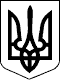 БЕРЕГІВСЬКА РАЙОННА ДЕРЖАВНА АДМІНІСТРАЦІЯЗАКАРПАТСЬКОЇ ОБЛАСТІР О З П О Р Я Д Ж Е Н Н Я13.11.2019                                           Берегове                                              №  370Про  фінансування  видатків,  пов’язаних  з участю в обласному фестивалі хореографічного мистецтва ім.Й.Волощука в м.Рахів           Відповідно до статей 6, 22 і 39 Закону України Про місцеві державні адміністрації, з метою участі в обласному фестивалі хореографічного мистецтва ім. Й. Волощука в м.Рахів:          1.Дозволити:          1.1.Фінансовому управлінню райдержадміністрації профінансувати видатки відділу культури і туризму райдержадміністрації, пов’язаних з участю в обласному фестивалі хореографічного мистецтва ім.Й.Волощука в м.Рахів , у сумі  1500 (тисяча п’ятсот) гривень згідно з кошторисом (додається), за рахунок коштів, передбачених у районному бюджеті для реалізації культурно-мистецьких заходів у районі та участі в обласних, Всеукраїнських та міжнародних мистецьких акціях на 2019 рік, в рамках Програми розвитку культури і мистецтва в районі на 2016 - 2020 роки.          1.2.Відділу культури і туризму райдержадміністрації на фінансування витрат використати кошти, передбачені пунктом 36 культурно-мистецьких заходів у районі та участі в обласних, Всеукраїнських та міжнародних мистецьких акціях на 2019 рік.          2.Контроль за виконанням цього розпорядження покласти на заступника голови державної адміністрації Бімбу Ф.Ф.Голова державної адміністрації                                        Іштван ПЕТРУШКА                                                                                                      Додаток                                                                                                до розпорядження                                                                                                 13.11.2019 №  370КОШТОРИС,пов’язаний  з участю в обласному фестивалі хореографічного мистецтва ім.Й.Волощука в м.РахівТранспортні витрати                                                            1440,00 (гривень)Відрядження                                                                            60,00  (гривень)ВСЬОГО                                                                                     1500,00                                                                   (одна тисяча п’ятсот гривень  00 коп.)Начальник відділу  культури і туризму державної адміністрації                                                 Ласло ГАЛАС